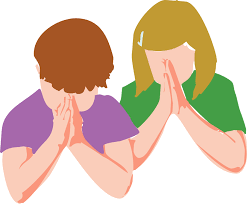 The prayers that carry 
the most weightAnd are of rarest beautyAre those in which we 
don't demand,But just report for duty.